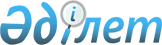 Алматы қаласы әкімдігінің "2014-2015 жылдарға арналған Жұмыспен қамту 2020 жол картасы Бағдарламасына қатысушыларды кәсіптік даярлауға мемлекеттік білім беру тапсырысын бекіту туралы" 2014 жылғы 13 тамыздағы № 3/665 қаулысының күшін жою туралыАлматы қаласы әкімдігінің 2015 жылғы 22 шілдедегі № 3/459 қаулысы

      Қазақстан Республикасының 2001 жылғы 23 қаңтардағы «Қазақстан Республикасындағы жергілікті мемлекеттік басқару және өзін-өзі басқару туралы» Заңына сәйкес, Алматы қаласының әкімдігі ҚАУЛЫ ЕТЕДІ:



      1. Алматы қаласы әкімдігінің «2014-2015 жылдарға арналған «Жұмыспен қамту 2020 жол картасы» Бағдарламасына қатысушыларды кәсіптік даярлауға мемлекеттік білім беру тапсырысын бекіту туралы» 2014 жылғы 13 тамыздағы № 3/665 (нормативтік құқықтық актілерді мемлекеттік тіркеу тізілімінде № 1082 болып тіркелген, «Алматы ақшамы» және «Вечерний Алматы» газеттерінде 2014 жылғы 6 қыркүйекте жарияланған) қаулысының күші жойылды деп танылсын.



      2. Алматы қалалық Жұмыспен қамту және әлеуметтік бағдарламалар басқармасы заңнамамен белгіленген тәртіпте:



      1) осы қаулының кабылданғаны жайында әділет органдарына бір апталық мерзімде хабарласын;



      2) бір апталық мерзімде осы қаулыны ресми баспа басылымдарында жариялауды қамтамасыз етсін.



      3. Осы қаулының орындалуын бақылау Алматы әкімінің орынбасары Ю. Ильинге жүктелсін.      Алматы қаласы әкімі                 А. Есімов      Енгізуші:

      Алматы қалалық Жұмыспен қамту

      және әлеуметтiк бағдарламалар

      басқармасының басшысы               Е. Әлиқұлов

      Келісілді:

      Алматы қаласы

      әкімінің орынбасары                 Ю. Ильин

      Алматы қаласы әкімі

      аппараты заң бөлімі басшысы         А. Қасымова
					© 2012. Қазақстан Республикасы Әділет министрлігінің «Қазақстан Республикасының Заңнама және құқықтық ақпарат институты» ШЖҚ РМК
				